 Resource 6c – blindness hexagon template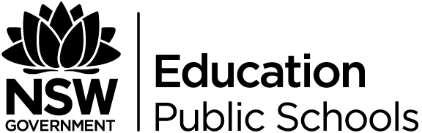 Add references in the hexagon as you read and discuss the text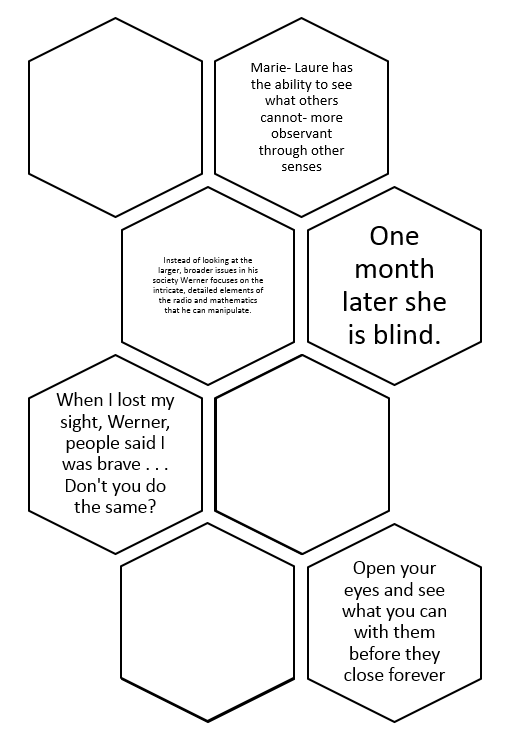 